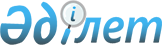 Об утверждении Правил распределения полос частот, радиочастот (радиочастотных каналов) для целей телерадиовещанияПриказ Министра по инвестициям и развитию Республики Казахстан от 24 апреля 2015 года № 489. Зарегистрирован в Министерстве юстиции Республики Казахстан 4 июня 2015 года № 11264.
      В соответствии с подпунктом 17) пункта 1 статьи 7 Закона Республики Казахстан "О телерадиовещании" ПРИКАЗЫВАЮ:
      Сноска. Преамбула - в редакции приказа Министра информации и общественного развития РК от 30.12.2021 № 425 (вводится в действие по истечении десяти календарных дней после дня его первого официального опубликования).


      1. Утвердить прилагаемые Правила распределения полос частот, радиочастот (радиочастотных каналов) для целей телерадиовещания.
      2. Комитету связи, информатизации и информации Министерства по инвестициям и развитию Республики Казахстан (Сарсенов С.С.) обеспечить:
      1) государственную регистрацию настоящего приказа в Министерстве юстиции Республики Казахстан;
      2) в течение десяти календарных дней после государственной регистрации настоящего приказа в Министерстве юстиции Республики Казахстан, направление его копии на официальное опубликование в периодических печатных изданиях и в информационно-правовой системе "Әділет"; 
      3) размещение настоящего приказа на интернет-ресурсе Министерства по инвестициям и развитию Республики Казахстан и на интранет-портале государственных органов;
      4) в течение 10 рабочих дней после государственной регистрации настоящего приказа в Министерстве юстиции Республики Казахстан представление в Юридический департамент Министерства по инвестициям и развитию Республики Казахстан сведений об исполнении мероприятий, предусмотренных подпунктами 1), 2) и 3) пункта 2 настоящего приказа.
      3. Контроль за исполнением настоящего приказа возложить на
      курирующего вице-министра по инвестициям и развитию Республики Казахстан.
      4. Настоящий приказ вводится в действие по истечении десяти календарных дней после дня его первого официального опубликования. Правила распределения полос частот, радиочастот (радиочастотных
каналов) для целей телерадиовещания Глава 1. Общие положения
      Сноска. Заголовок главы 1 в редакции приказа Министра информации и коммуникаций РК от 15.01.2019 № 10 (вводится в действие по истечении десяти календарных дней после дня его первого официального опубликования).
      1. Настоящие Правила распределения полос частот, радиочастот (радиочастотных каналов) для целей телерадиовещания (далее - Правила) разработаны в соответствии с подпунктом 17) пункта 1 статьи 7 Закона Республики Казахстан "О телерадиовещании" и определяют порядок распределения полос частот, радиочастот (радиочастотных каналов) для целей телерадиовещания.
      Сноска. Пункт 1 - в редакции приказа Министра информации и общественного развития РК от 30.12.2021 № 425 (вводится в действие по истечении десяти календарных дней после дня его первого официального опубликования).


      2. Распределение полос, частот, радиочастот (радиочастотных каналов) для целей телерадиовещания осуществляется среди физических и юридических лиц (далее - претенденты). Глава 2. Порядок проведения конкурса
      Сноска. Заголовок главы 2 в редакции приказа Министра информации и коммуникаций РК от 15.01.2019 № 10 (вводится в действие по истечении десяти календарных дней после дня его первого официального опубликования).
      3. Распределение полос, частот, радиочастот (радиочастотных каналов) для целей телерадиовещания осуществляется посредством проведения конкурса по распределению полос, частот, радиочастот (радиочастотных каналов) для целей телерадиовещания (далее - конкурс).
      4. Рассмотрение заявок претендентов на участие в конкурсе и разработка рекомендаций по определению победителей осуществляется Комиссией по вопросам развития телерадиовещания (далее - Комиссия).
      5. Организатором проведения конкурса выступает уполномоченный орган (далее – Организатор), являющийся рабочим органом Комиссии.
      6. Решение о проведении конкурса принимает уполномоченный орган.
      7. Информационное сообщение о проведении конкурса публикуется в официальных средствах массовой информации и на официальном интернет-ресурсе уполномоченного органа в области телерадиовещания не менее чем за двадцать календарных дней до дня окончательного приема заявок.
      Сноска. Пункт 7 - в редакции приказа Министра информации и общественного развития РК от 11.07.2020 № 226 (вводится в действие по истечении десяти календарных дней после дня его первого официального опубликования).


      8. Информационное сообщение включает в себя следующие сведения:
      1) время, дату и место проведения конкурса;
      2) данные о полосах частот, радиочастот (радиочастотных каналов), выделяемых для целей телерадиовещания, и условиях их использования с указанием наименования населенных пунктов (территории);
      3) место приема заявок на участие в конкурсе по распределению полос частот, радиочастот (радиочастотных каналов) для целей телерадиовещания (далее – заявка) и получения документов, технических, финансовых и иных требований по использованию конкретного номинала частоты и другой дополнительной информации о конкурсе, сроки начала и окончания приема заявок и перечень документов, необходимых для участия в конкурсе.
      9. К участию в конкурсе допускаются претенденты, своевременно подавшие заявку и представившие надлежащим образом оформленные документы в соответствии с настоящими Правилами.
      9-1. Исключен приказом Министра информации и общественного развития РК от 30.12.2021 № 425 (вводится в действие по истечении десяти календарных дней после дня его первого официального опубликования).


      10. Заявка подаваемая претендентом, выражает его намерение принять участие в конкурсе на условиях, установленных настоящими Правилами и опубликованных в информационном сообщении о проведении конкурса.
      11. Претенденты на участие в конкурсе обращаются за необходимыми разъяснениями по любому из пунктов настоящих Правил к организатору.
      12. В случае отзыва зарегистрированной заявки претендент направляет письменное уведомление организатору.
      13. Подача заявки на участие в конкурсе представителем претендента осуществляется при предъявлении надлежащим образом оформленной доверенности, удостоверяющей его право действовать от имени претендента.
      14. Заявки и прилагаемые к ним документы, поступившие после истечения срока приема заявок, указанного в информационном сообщении о проведении конкурса, не принимаются.
      Отметка об отказе в принятии заявки с указанием его причины делается лицом, осуществляющим прием документов, на представленных документах.
      15. Организатор принимает меры по обеспечению сохранности представленных претендентами заявок на участие в конкурсе и прилагаемых к ним документов, а также конфиденциальности сведений о лицах, подавших заявки, и содержания представленных ими документов.
      16. Для участия в конкурсе претендент представляет Организатору заявку по форме согласно приложению 1 к настоящим Правилам.
      17. К заявке прилагается перечень документов согласно приложению 2 к настоящим Правилам.
      18. Документы, указанные в приложениях 1 и 2 к настоящим Правилам, предоставляются претендентом в адрес организатора в прошнурованном, пронумерованном виде и заверяются на обороте последней страницы подписью уполномоченного лица претендента и печатью (при наличии) в запечатанном конверте, с соблюдением следующих требований:
      1) на лицевой стороне запечатанного конверта с заявкой на участие в конкурсе претендент должен указать полное наименование и почтовый адрес организатора и претендента;
      2) лицо, осуществляющее прием документов, вносит в журнал регистрации заявки претендентов на участие в конкурсе, представивших до истечения установленного срока конверты с заявками на участие в конкурсе.
      Сноска. Пункт 18 - в редакции приказа Министра информации и общественного развития РК от 11.07.2020 № 226 (вводится в действие по истечении десяти календарных дней после дня его первого официального опубликования).


      19. Комиссия вскрывает конверты с заявками и другими документами в сроки и месте, указанные в информационном сообщении о проведении конкурса, в присутствии претендентов или их представителей.
      До начала заседания Комиссии секретарь Комиссии проверяет документально оформленные полномочия представителей претендентов на представление интересов претендентов при осуществлении процедуры вскрытия конвертов с заявками на участие в конкурсе. 
      При вскрытии каждого конверта с заявкой на участие в конкурсе секретарь Комиссии оглашает информацию о перечне документов и материалов, содержащихся в конверте.
      При вскрытии конвертов с заявками производится аудио и/или видео фиксация процедуры проверки наличия и правильности оформления конкурсной заявки и оформляется протокол вскрытия конвертов с заявками на участие в конкурсе.
      Протокол вскрытия конвертов с заявками на участие в конкурсе подписывается председателем, присутствующими членами и секретарем Комиссии и визируется полистно секретарем Комиссии в течение двух рабочих дней и содержит следующие сведения:
      1) дату, время и место проведения заседания Комиссии;
      2) количественный состав Комиссии, наличие кворума;
      3) полное наименование, адреса претендентов, предоставивших заявки в установленные сроки, с указанием даты и времени предоставления заявок;
      4) информацию о представленных документах (заявка и все прилагаемые к ней конкурсные предложения), в том числе соответствие (несоответствие) их требованиям, предусмотренных приложением 2 к настоящим Правилам.
      До начала заседания Комиссии секретарь Комиссии проверяет документально оформленные полномочия представителей претендентов на представление интересов претендентов при осуществлении процедуры вскрытия конвертов с заявками на участие в конкурсе. 
      При вскрытии каждого конверта с заявкой на участие в конкурсе секретарь Комиссии оглашает информацию о перечне документов и материалов, содержащихся в конверте.
      Сноска. Пункт 19 - в редакции приказа Министра информации и общественного развития РК от 30.12.2021 № 425 (вводится в действие по истечении десяти календарных дней после дня его первого официального опубликования).


      19-1. В случае несоответствия заявки требованиям, а также не представления претендентами конкурсных предложений, предусмотренных приложением 2 к настоящим Правилам, Комиссия в течение трех рабочих дней со дня вскрытия конвертов с заявкой на участие в конкурсе направляет претенденту на электронный адрес, указанный в заявке на участие в конкурсе уведомление с приложением протокола вскрытия конвертов с заявками на участие в конкурсе, а также организатор опубликовывает на своем интернет-ресурсе результаты процедуры вскрытия конвертов с заявками на участие в конкурсе.
      В течение трех рабочих дней со дня вскрытия конвертов с заявками на участие в конкурсе организатор опубликовывает на своем интернет-ресурсе протокол вскрытия конвертов с заявками на участие в конкурсе.
      В течение трех рабочих дней со дня получения уведомления с протоколом вскрытия конвертов с заявками на участие в конкурсе претендент представляет Комиссии приведенную в соответствие заявку на участие в конкурсе и конкурсные предложения.
      Приведенную в соответствие заявку и конкурсные предложения на участие в конкурсе Комиссия рассматривает в течение двух рабочих дней со дня представления претендентом.
      В случае не приведения в соответствие заявки требованиям, а также не представления претендентами конкурсных предложений, предусмотренных приложением 2 к настоящим Правилам, в срок указанный в уведомлении Комиссия отклоняет заявку претендента на участие в конкурсе.
      Сноска. Правила дополнены пунктом 19-1 в соответствии с приказом Министра информации и общественного развития РК от 30.12.2021 № 425 (вводится в действие по истечении десяти календарных дней после дня его первого официального опубликования).

      20. Исключен приказом Министра информации и общественного развития РК от 30.12.2021 № 425 (вводится в действие по истечении десяти календарных дней после дня его первого официального опубликования).

      20-1. Исключен приказом Министра информации и общественного развития РК от 30.12.2021 № 425 (вводится в действие по истечении десяти календарных дней после дня его первого официального опубликования).

      20-2. Исключен приказом Министра информации и общественного развития РК от 30.12.2021 № 425 (вводится в действие по истечении десяти календарных дней после дня его первого официального опубликования).


      21. Комиссия в срок не более пятнадцати рабочих дней со дня вскрытия конвертов:
      1) рассматривает на предмет полноты и надлежащего оформления пакеты документов претендентов, в том числе приведенные в соответствие заявки претендентов на участие в конкурсе и конкурсные предложения;
      2) отклоняет заявки, согласно пункту 19-1 настоящих Правил;
      3) определяет победителей конкурса согласно пункту 24 настоящих Правил. 
      Отклоненные заявки претендентов указываются в протоколе об итогах конкурса.
      Сноска. Пункт 21 - в редакции приказа Министра информации и общественного развития РК от 30.12.2021 № 425 (вводится в действие по истечении десяти календарных дней после дня его первого официального опубликования).


      22. Не допускается отклонение конкурсной заявки по причине отсутствия претендента и/или его уполномоченного представителя на заседаниях Комиссии.
      23. Рассмотрение заявок претендентов, а также разработка рекомендаций по определению победителя конкурса осуществляются по каждой полосе частот, радиочастот (радиочастотных каналов) для целей телерадиовещания, указанных в информационном сообщении о проведении конкурса.
      24. Конкурс признается состоявшимся, если к участию допущено не менее 1 (одного) претендента на каждую отдельную полосу частот, радиочастот (радиочастотных каналов) для целей телерадиовещания.
      Комиссия не вправе признавать победителем конкурса, допущенного единственного претендента, в случае несоответствия заявки и представленных документов критериям, установленным пунктом 26.
      Сноска. Пункт 24 - в редакции приказа Министра информации и общественного развития РК от 11.07.2020 № 226 (вводится в действие по истечении десяти календарных дней после дня его первого официального опубликования).


      25. Решения по конкурсу принимаются открытым голосованием и считаются принятыми большинством голосов от общего количества присутствующих членов Комиссии. В случае равенства голосов, голос председательствующего считается решающим.
      Секретарь не имеет право голоса при принятии Комиссией решения.
      26. При принятии решения по конкурсу Комиссия руководствуется следующими критериями:
      финансовые предложения (наличие предполагаемых источников финансирования, положительный баланс планируемых затрат и доходов);
      технические предложения (наличие оборудования, соответствующего техническим требованиям по использованию конкретного номинала частоты, указанным в информационном сообщении, позволяющего охватить наибольшее количество населения);
      творческие предложения (количество ретранслируемых теле-, радиоканалов, разнообразие их тематической направленности).
      27. Итоги конкурса оформляются протоколом об итогах конкурса с указанием победителей конкурса и претендентов, не прошедших конкурс с указанием причин.
      Претенденту направляется уведомление с приложением проекта протокола об итогах конкурса не позднее чем за три рабочих дня до его подписания.
      Претендентом предоставляется возражение к предварительному проекту протокола об итогах конкурса на электронный адрес Комиссии k.kense@qogam.gov.kz в срок не позднее двух рабочих дней со дня получения уведомления с проектом протокола об итогах конкурса.
      После рассмотрения возражений, в случае их поступления, председателем и членами Комиссии подписывается протокол конкурса.
      В протоколе об итогах конкурса содержится следующая информация:
      1) о месте и времени подведения итогов;
      2) о заявках претендентов, допущенных к участию в конкурсе;
      3) об итогах конкурса с указанием победителя конкурса и резервных теле-, радиоканалов;
      4) о претендентах, не прошедших конкурс, с указанием причин;
      5) о наличии или отсутствии поступивших возражений претендентов к предварительному проекту протокола, а также результатах их рассмотрения.
      В течение двух рабочих дней информационное сообщение об итогах конкурса размещается на официальном интернет-ресурсе уполномоченного органа.
      На официальном интернет-ресурсе организатора размещается Перечень обязательных теле-, радиоканалов в срок не позднее двух рабочих со дня утверждения его уполномоченным органом.
      Сноска. Пункт 27 - в редакции приказа Министра информации и общественного развития РК от 30.12.2021 № 425 (вводится в действие по истечении десяти календарных дней после дня его первого официального опубликования).

 Заявка на участие в конкурсе по распределению полос частот, радиочастот
(радиочастотных каналов) для целей телерадиовещания
      Сноска. Приложение 1 - в редакции приказа Министра информации и общественного развития РК от 30.12.2021 № 425 (вводится в действие по истечении десяти календарных дней после дня его первого официального опубликования).
      Общие сведения:1. Полное наименование радиоканала в соответствии со свидетельством о постановкена учет ___________________________________________________________________2. Полное наименование юридического лица/ фамилия, имя, отчество(при его наличии) физического лица:__________________________________________________________________________3. Юридический адрес: ______________________________________________________4. Контактные номера телефонов, электронный адрес: ___________________________5. Планируемый к использованию номинал частоты в соответствии с конкурснымобъявлением: _____________________________________________________________6. Мощность передающей станции в соответствии с конкурсным объявлением, Ватт:_________________________________________________________________________7. Пункт установки передающей станции (наименование населенного пункта,где установлена радио-телевизионная станция):_________________________________________________________________________8. Наименование планируемого перечня ретранслируемых телеканалов:_________________________________________________________________________9. Планируемый охват населения теле-, радиоканалами:_________________________________________________________________________Прилагаемые документы:1. ___________________________________________________________2. ___________________________________________________________3. ___________________________________________________________Подпись первого руководителя/ индивидуального предпринимателяМесто печати (при наличии)"___" ___________ 20___ год Перечень документов
      Сноска. Приложение 2 - в редакции приказа Министра информации и общественного развития РК от 11.07.2020 № 226 (вводится в действие по истечении десяти календарных дней после дня его первого официального опубликования).
      Конкурсные предложения претендентов должны содержать следующие документы:
      Творческие предложения
      Претендент представляет:
      1) сетку вещания радиоканала (на последующий месяц);
      2) информацию, содержащую следующие сведения:
      тематическая направленность радиоканала;
      языковое соотношение вещания, время трансляции радиопрограмм на казахском языке;
      соотношение собственных радиопрограмм, покупных радиопрограмм и ретрансляции;
      среднесуточное время вещания;
      кадровый потенциал творческих и технических работников в количественном выражении.
      Технические предложения
      Претендент представляет:
      1) карта местности предполагаемой территории обслуживания с нанесенными границами зон покрытия теле-, радиоканалов и указанием места установки радиопередающего оборудования;
      2) пояснительная записка, в которой отражаются следующие сведения:
      тип звукового сопровождения телевизионного сигнала (одноречевое, многоречевое);
      информация о наличии, характеристиках, состоянии и типе оборудования, планируемого для распространения теле-, радиоканалов.
      3) обязательства о выполнении стандарта распространения теле-, радиоканалов;
      4) обязательство о поддержании средней информационной скорости на канал и планируемых стандартах качества вещания;
      5) схема организации сети телерадиовещания или однопрограммного вещания;
      6) в случае использования каналов спутниковой связи дополнительно:
      наименование, расположение и принадлежность (спутниковый оператор) используемых искусственных спутников земли, их точка стояния, зона обслуживания;
      копия трансмиссионных планов, используемых в сети приемо-передающих спутниковых станций, предоставленной спутниковым оператором;
       занимаемая полоса частот (размер используемого спутникового ресурса).
      7) обязательство по обеспечению доставки сигнала (радиоканала) и присоединению технических средств претендента к сети национального оператора в течение шести месяцев со дня утверждения перечня полос частот, радиочастот (радиочастотных каналов) в случае включения радиоканала в указанный перечень с указанием планируемого оператора связи (наземного или спутникового).
      Юридические и финансовые предложения
      Документы, подтверждающие платежеспособность и финансовую стабильность, в том числе:
      - выписка(и) об остатках и движении денег по счетам претендента в банках второго уровня Республики Казахстан.
      - финансовая отчетность претендента, составленная в соответствии с законодательством Республики Казахстан о бухгалтерском учете и финансовой отчетности за предыдущий календарный год, предшествующий дате подачи заявки на участие в конкурсе, а для претендентов, участвующим в конкурсе для распространения на территории Республики Казахстан, финансовая отчетность, подтвержденная аудиторским отчетом, составленным в соответствии с законодательством Республики Казахстан об аудиторской деятельности;
      - справка налогового органа об отсутствии у претендента налоговой задолженности, а также задолженности по обязательным платежам, выданные не ранее даты публикации информационного сообщения о проведении конкурса;
      - справка об отсутствии просроченной задолженности национальному оператору телерадиовещания за распространение теле-, радиоканала по сети цифрового эфирного и спутникового телерадиовещания, длящейся более одного месяца, предшествующих дате выдачи справки национальным оператором телерадиовещания.
					© 2012. РГП на ПХВ «Институт законодательства и правовой информации Республики Казахстан» Министерства юстиции Республики Казахстан
				
Министр
по инвестициям и развитию
Республики Казахстан
А. ИсекешевУтверждены
приказом Министра
по инвестициям и развитию
Республики Казахстан
от 24 апреля 2015 года № 489Приложение 1
к Правилам по распределению
полос частот, радиочастот
(радиочастотных каналов)
для целей телерадиовещанияФормаПредседателю Комиссии
по вопросам развития
телерадиовещанияПриложение 2 к 
Правилам по распределению
полос частот, радиочастот
(радиочастотных каналов) для целей телерадиовещания